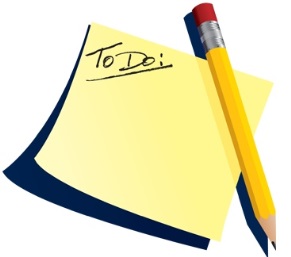 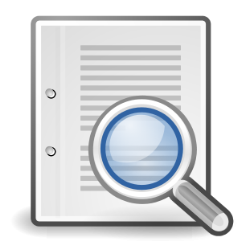 Unit 2 RadiographyShow that you are appropriately prescribing, performing an accurate radiographic examination and satisfactorily reporting in line with current national guidance, legislation, and regulations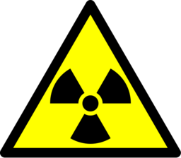 